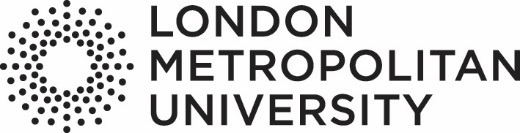 Library Services & Special Collections – Archive of the Irish in BritainList of websites, organisations and digitised content of interest to those researching the Irish in Britain, Irish News and/ or Irish HistoryThis list includes organisations, libraries, archives, newspapers, digitised collections and other sources of useful information for researchers, students and community groups. The purpose of the list is to assist researchers and interested parties with tracing organisations and digitised materials relevant to their research. This list is not exhaustive and inclusion on this list does not constitute a recommendation by London Metropolitan University. London Metropolitan University is not responsible for the content of external websites.Archives, Libraries and their Online Resources Not all organisations mentioned here are open to the public, and those that are may have restricted opening hours so please check with them before travelling. Many provide online information and have made their digitised collections accessible for all.Publications and Digitised CollectionsNote – some of these are associated with organisations and others are digital collections that are not necessarily affiliated to a specific organisation of institution.OrganisationsNote – we have only included organisations that are still working and in existence to date. For the information about organisations and associations that no longer exist, please refer to the listings of Archive of the Irish in Britain material that you can find on our Web Page in the section on “Searching the collections – Library Catalogue, Box Collection and Community Collection”Last revised 28/2/2020NameURLNotes or commentsArchive of the Irish in Britainhttp://student.londonmet.ac.uk/library/using-the-library/special-collections/the-archive-of-the-irish-in-britain/email: specialcollections@londonmet.ac.ukCollection of books, archival material (including posters, correspondence, information about associations and groups etc) and other resources. Based at London Metropolitan University’s Aldgate Campus. Open to the public by appointmentArchive of the Irish in Britain – digitised collectionshttp://repository.londonmet.ac.uk/lists/2Refer to the Archive of the Irish in Britain website (http://student.londonmet.ac.uk/library/using-the-library/special-collections/the-archive-of-the-irish-in-britain/) for more details on how to search.Bishopsgate Institute
https://www.bishopsgate.org.uk/archives  Catalogue:  https://www.bishopsgate.org.uk/archives-1/accessing-the-archives/search-the-online-catalogue  Digitised material: https://www.bishopsgate.org.uk/archives-1/accessing-the-archives/our-archives-online230 Bishopsgate
London
EC2M 4QH  Email: library@bishopsgate.org.uk  The Bishopsgate Institute collections include some “Troops Out” movement material.Cork City & County Archivehttp://www.corkarchives.ie/Cork City and County Archives service (CCCA) was the first local government archives service established in Ireland and it remains one of the largest such services in Ireland. Some material is digitised and available on the website.Institute of Historical Researchhttps://www.history.ac.uk/library/collections/irish-historyInstitute of Historical Research
Senate House, Malet Street
London WC1E 7HU+44 (0)20 7862 8740For library enquiries email:
ihr.library@sas.ac.ukThe Irish collection remains one of the library’s most used, and includes materials on Ireland’s history from the early medieval period to the present day. The strengths of the collection include an extensive bibliographic sub-collection, including archive guides, bibliographies and manuscript catalogues, an array of biographical reference works, holdings of published sources concerning Ireland’s political and administrative history, especially from the twelfth to the early nineteenth century, published religious sources of the medieval and early modern periods and a growing collection of works on Irish local history.London Irish Centre Libraryhttps://www.londonirishcentre.org/News/libraryCatalogue: https://londonirishcentre.interleaf.ie/(accessed Sept 2019)National Library of Irelandhttps://www.nli.ie/Online catalogue: http://catalogue.nli.ie/About/HomeNational Photographic Archive: https://www.nli.ie/en/national-photographic-archive.aspxThe National Library is located on Kildare Street in the centre of Dublin.The Library has a programme of digitisation, and content may be accessed here: http://catalogue.nli.ie/Search/Results?lookfor=&type=AllFields&submit=FIND&filter%5B%5D=digitised%3A%22Digitised%22NLI Blog: https://blog.nli.ie/RTE Archiveshttps://www.rte.ie/archives/collections/news/collect-item_0/@764/07-03-1985/Digitised film clips from 1985-1999 (accessed Feb 2019)NameURLNotes or commentsArchive of the Irish in Britain – digitised collectionshttp://repository.londonmet.ac.uk/lists/2There is further guidance on the Archive of the Irish in Britain website on how to search the digitised collections.Bishopsgate Insitutehttps://www.bishopsgate.org.uk/archives-1/accessing-the-archives/our-archives-onlineSee also above for information on the Library And Archives.CAIN: Conflict Archive on the Internet: conflicts & Politics in Northern Irelandhttps://cain.ulster.ac.uk/index.htmlThe CAIN (Conflict Archive on the INternet) Web site contains information and source material on 'the Troubles' and politics in Northern Ireland from 1968 to the present. There is also some material on society in the region. CAIN is located in Ulster University  and is part of INCORE  and ARK . CAIN and INCORE launched the Accounts of the Conflict  Web site in November 2014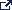 CELT: Corpus of Electronic Textshttps://celt.ucc.ie//index.htmlIreland's longest running Humanities Computing project. It brings the wealth of Irish literary and historical culture to you on the Internet, for the use and benefit of everyone worldwide. (accessed Feb 2019)Census – Central Statistical Office (Ireland)https://www.cso.ie/en/census/censusreports1821-2006/The censuses contain standard data like population and valuation of each area, occupation, religion and birthplace, housing, ages, orphanhood, and conjugal conditions, industrial status, Irish language, dependency, and general report.Over the years, however, new sections were added. In 1946, a volume on the fertility of marriage was introduced. In the 1961 census, a volume on “Occupations of Males and Females in each Province, County, County Borough, and in each Town of 5,000 and overpopulation” was recorded and published in 1963, and in 1971, the census started compiling a section of information called “usual residence, migration, and birthplace."Census analysis reportshttps://www.irishinbritain.org/what-we-do/publications/census-analysis-reportsPublication of Irish in Britain (see below)The Craichttps://thecraic.co.uk/newsNews and events website from Birmingham Irish AssociationIreland WW1 and beyondhttp://www.irelandww1.org/Ireland WW1 is collating information about whatever is happening in relation to the subject of Ireland in the era of the First World War and its subsequent revolutionary ramifications. That could be current or future: research projects, doctorates, post-docs, exhibitions, public talks, workshops, publications, guided tours, political debates/discussions, documentaries, art, theatre… the list is endless.Irish Democrathttp://www.connollyassociation.org.uk/irishdemocrat/Website (accessed Feb 2019)Irish Genealogy Toolkithttps://www.irish-genealogy-toolkit.com/Irish-immigration-to-England.htmlIrish immigration to EnglandAn overview of Irish settlement in England
Where to find genealogy resourcesIrish Genealogy Toolkit (newspaper archives page)https://www.irish-genealogy-toolkit.com/irish-newspaper-archives.htmlLists sources of information for Irish newspapers (accessed Feb 2019)Irish Heart, Coventry Homehttps://youtu.be/glZAIP2aQmAVideo with interviews (accessed Aug 2019)Irish in Britain (charity)  formerly  The Federation of Irish Societieshttps://www.irishinbritain.org/what-we-do/publications/annual-reportshttps://www.irishinbritain.org/what-we-do/publications/census-analysis-reportsPublications of Irish in Britain including annual reports and their bibliography, as well as analysis reports of the Census.Irish Posthttps://www.irishpost.com/With 1.5 million visitors a month online The Irish Post is the voice of the global Irish diaspora. The newspaper is accessible online (accessed Feb 2019)Irish Script on Screen (ISOS)https://www.isos.dias.ie/ Irish Script on Screen (ISOS) is a project of the School of Celtic Studies, Dublin Institute for Advanced Studies. It includes digitised manuscripts in collections around the world.The object of ISOS is to create digital images of Irish manuscripts, and to make these images - together with relevant commentary - accessible thus providing an electronic resource which will:provide exposure on the internet for a vital part of Ireland's cultural heritage.place these primary materials at the disposal of scholars and students.contribute to the conservation of these valuable books and documents by creating images of high-resolution detail which, generally speaking, will reduce the need to handle the artefacts themselves.ACCESS TO THE IMAGESManuscript images are available in two formats:small jpgs (c. 150-500 KB) - intended for the general user.They may be viewed by clicking on the relevant thumbnail. The image will open in a new window.large jpgs (c. 1.5-5MB} - intended for the more specialist user (scholars, students, etc.). They may be viewed only following registration with the ISOS project: login details (username and password) will then be supplied.Irish Timeshttps://www.irishtimes.com/Newspaper available online (accessed Feb 2019)Irish Traditional Music Associationhttps://www.itma.ie/digital-libraryExplore individual sound recordings, books, videos, manuscripts and images selected from the collections and digitised by ITMAIrish Traditional Music Archivehttps://www.itma.ie/digital-libraryBased in Dublin, the role of ITMA is to collect, preserve, organise and make accessible the contemporary and historical materials of Irish traditional song, instrumental music and dance. The digital collections are freely available online. (accessed Feb 2019)Irish Worldhttps://www.theirishworld.com/category/news/JSTOR Irish Collectionhttps://www.jstor.org/subject/irishstudiesThe JSTOR Irish Collection was set up with free access for the community. It contains a number of periodicals and monographs and most are free to read online (ie you cannot download them, but can read in the screen).Linen Hall Library digitised collectionshttps://linenhall.com/about-us/collections-2-2/Linen Hall Library
17 Donegall Square North
Belfast BT1 5GB
Northern IrelandPhone: +44 (0)28 9032 1707
Email: info@linenhall.comThe Linen Hall Library is a truly unique institution. Founded in 1788, it is the oldest library in Belfast and the only remaining library in Ireland that still generates a proportion of its income from membership. The Library is free to enter and enjoy, and is housed in a stunning Victorian former linen warehouse in the picturesque Donegall Square, across from Belfast City Hall.RTE Archiveshttps://www.rte.ie/archives/collections/news/collect-item_0/@764/07-03-1985/Digitised film clips from 1985-1999 (accessed Feb 2019)NameURL and/or other contact detailsNotes or commentsAssociation of Mixed Race Irish (AMRI)7 Ridgeway Walk, Arnold Road, Northolt, Middlesex, UB5 5SE020 7697 4081mixedraceirish@gmail.comThe Association of Mixed Race Irish (AMRI) was set up to raise awareness about Irish people of mixed race backgrounds and to seek recognition for them as full members of Irish society.Birmingham Irish Associationhttp://www.birminghamirish.org.uk/Birmingham Irish is the Midlands' leading charity providing welfare and cultural services to the Irish community. We are based in the Heart of the Irish Quarter in Digbeth, Birmingham.From our central HUB we reach out to all areas of the city including our newly developed spokes in Erdington, Cotteridge, Harborne, South Yardley, Sheldon, Hall Green, Brandwood, Shirley, Edgbaston, Acocks Green, Kingstanding, Handsworth, Maypole, and Kings Norton.Our aspiration is to be the service of choice for all Irish people seeking advice, support and information. To achieve this we will continue to provide quality and responsive services that improve wellbeing and quality of life.British Association for Irish Studieshttps://bairishstudies.wordpress.com/The British Association for Irish Studies is the national network for all those with an active interest in the study of Ireland and the development of Irish Studies.   It operates via conferences, regular seminar series and social media, while its Postgraduate Bursary Scheme and Essay Prize support the development of new scholarship.To learn more about BAIS events and activities follow them on Twitter @BAIrishStudies and Facebook using #IrishStudies.Brent Irish Advisory Servicehttp://biasbrent.co.uk/020 8459 6655Advocacy and advice service. (accessed March 2018)Causeway Irish Housing Associationhttps://www.irishcauseway.org.uk/Causeway Irish Housing Association
Haringey Irish Cultural & Community Centre
Pretoria Road
London N17 8DX
Telephone: 020 8365 1751Causeway Irish Housing Association is a not-for-profit organisation providing temporary accommodation primarily for young single homeless people in London. We also support our tenants through our Lifeskills Project which includes help with education, employment, benefits, resettlement, and community involvement.Comhaltashttps://comhaltas.ie/locations/detail/britainComhaltas Ceoltóirí Éireann is the largest group involved in the preservation and promotion of Irish traditional music. We’re a non-profit cultural movement with hundreds of local branches around the world, and as you can read in our history we’ve been working for the cause of Irish music since the middle of the last century (1951 to be precise). Our efforts continue with increasing zeal as the movement launches itself into the 21st century.Connolly Associationhttp://www.connollyassociation.org.uk/ email gensec@connollyassociation.org.ukThe Connolly Association is an independent, non-party political organisation that campaigns for Irish reunification and independence, defends the interests of the Irish in Britain, and seeks to win the British labour and trade union movement for disengagement from England’s oldest colony.Includes digitised copies of Irish Democrat via http://www.connollyassociation.org.uk/irishdemocrat/ (accessed Feb 2019)Coventry Irish Societyhttp://www.coventryirishsociety.com/email cis@covirishsoc.org.uk Set up in 1993, the Coventry Irish Society provides a service to all generations of the Irish community in Coventry and the surrounding areas.The information on their site, combined with their central Coventry office, is available to offer help, advice and guidance in whatever way they can.Note – some of the Coventry Irish Society’s archival material has been deposited at the Herbert Museum and Archive see http://coventrycollections.org/Cross Care Migrant Projecthttps://www.migrantproject.ie/leaving-ireland/Crosscare Migrant Project | 1 Cathedral Street, Dublin 1, D01 EF86, Ireland.T: +353 (0)1 873 2844 | F: +353 (0)1 872 7003E: migrantproject@crosscare.iehttp://www.mindhowyougo.ie/Information on immigration issues such as Irish citizenship, residency or family reunification.Federation of Irish SocietiesSee Irish in BritainHaringey Irish Cultural and Community Centrehttp://www.haringeyirishcentre.co.uk/Haringey Irish Centre,
Pretoria Road,
Tottenham,
N17 8DX.020 8885 3490email  info@haringey-irish.com http://www.haringey-irish.com/We run support services for the most vulnerable and isolated residents in the local community. We offer function halls and meeting spaces accessible to all. We offer low cost office space to voluntary groups and charities. We cater for the needs of the young and the old; the many dance and music groups for young people fit along-side tea-dances for pensioner groups.Our two main services are the Advice & Support Services and the Day Care and Lunch Club both are part funded by ESP grant programme run by the Irish Government. Halifax & District Irish Societyhttp://halifaxirishsociety.org.uk/Pellon Social Club
Moor End Road
Halifax
Calderdale
HX2 0HF

Postal Address
Halifax & District Irish Society
Liskeveen House
Moor End Road
Halifax
HX2 0RX“Over 50’s Luncheon Club” which takes place at The Pellon Social Club, Moor End Road, Halifax every two weeks.Ireland Fundshttps://irelandfunds.org/chapters/worldwide/great-britain/The Ireland Funds Great Britain raises money to make a real difference to those in need and to support Irish culture in Great Britain and also on the island of Ireland.Irish American Cultural Institutehttp://www.iaci-usa.org/programspublications/eireireland.htmlPO Box 1716  Morristown, NJ  07962, USAemail info@iaci-usa.orgFounded in 1962, the Irish American Cultural Institute (IACI) is the leading Irish American cultural organization. The IACI is a federally recognized 501 (c)(3) not-for-profit national organization devoted to promoting an intelligent appreciation of Ireland and the role and contributions of the Irish in America. The IACI is strictly apolitical and nonsectarian, and is the only Irish American organization that has as its patron, The President of Ireland.Irish Chaplaincy in Britainhttps://www.irishchaplaincy.org.uk/52 Camden Square
London
NW1 9XB
Tel: 020 7482 5528
Email: admin@irishchaplaincy.org.ukWe are a leading social action charity providing high quality services and support to excluded, vulnerable and isolated Irish people in Britain. We offer advice, support and friendship to Irish prisoners in England and Wales, older Irish people, Irish Travellers and Gypsies and younger people with an Irish background. We're the only charity in the UK offering help to Irish prisoners.Irish Community Care Manchesterhttps://www.irishcommunitycare.com/​747 Stockport RoadManchesterM19 3AR0161 256 2717Email: headoffice@irishcommunitycare.comIrish Community Care Manchester was established in 1987, by pioneering volunteers, to meet the needs of Irish and Irish Travellers settling in Manchester.Our free and confidential advice and information service​ covers all the main welfare benefits including: Personal Independent Payment, Employment Support Allowance, Housing and Council Tax benefit as well as general housing, rehousing issues and debt problems.Irish Community Care Merseysidehttp://iccm.org.uk/Irish Community Care Merseyside
151 Dale St
Liverpool
Merseyside
L2 2AH0151 237 3987
Email: admin@iccm.org.ukAt ICCM we provide information and advice on a range of services including welfare, homelessness, health, and cultural isolation.Irish Community Services in Greenwich, Bexley & Lewishamhttps://www.irishcommunityservices.org/irish-community-services-1The Irish Centre2B Devonshire RoadBexleyheathDA6 8DSTel: 020 8854 4466
Fax: 020 8854 2992Email: office@irishcommunityservices.org.ukWe offer culturally sensitive services to Irish people in the community who are often reluctant or unable to access the services of other larger organisations or statutory services.Irish Cultural Centrehttps://irishculturalcentre.co.uk/5 Black’s Road
Hammersmith
W6 9DT0208 5638232email: info@irishculturalcentre.co.ukwww.facebook.com/IrishCulturalCentre/@MyICCLondonLocated in Hammersmith the Irish Cultural Centre is acclaimed for providing one of the most exciting and adventurous weekly programmes in the UK, featuring Ireland’s best traditional and contemporary musicians, an Irish film programme, Irish literary events, Theatre and art exhibitions and more. (accessed Feb 2019)Irish Embassyhttps://www.dfa.ie/irish-embassy/great-britain/our-services/Embassy of Ireland
17 Grosvenor Place
London SW1X 7HR
+44 20 72352171Consular and passport services. The website also gives advice to visitors to Britain.https://www.dfa.ie/irish-embassy/great-britain/our-services/new-to-britain/Irish Heritagehttps://irishheritage.co.uk/email: contact@irishheritage.co.ukIrish Heritage is a not-for-profit, voluntary, performing arts organisation, established in London in 1974, to promote the appreciation and understanding of classical music and music composed by Irish composers performed by Irish musicians and singers in Great Britain to a wide audience. (accessed May 2019)Irish in Britainhttps://www.irishinbritain.org/+442039030994email: info@irishinbritain.orgIrish in Britain is the national charity supporting a wide network of diverse Irish organisations that make up its membership across Britain. The Irish community is made up of many inspirational organisations and individuals, Irish in Britain’s purpose is to bring together these many voices – to share expertise, to represent, to campaign for and support the growth and wellbeing of our community and the infrastructure around it.Irish in Britain was formerly known as the Federation of Irish SocietiesLeeds Irish Centrehttps://www.theleedsirishcentre.co.uk/Today the Leeds Irish Centre boasts a membership of 1150 people, offers 4 function suites, a private members bar, a sports field with changing and showering facilities. The commitment of the members to the Irish Centre is second to none, from the Trustees to the Committee who all give their time voluntarily, as well as a professional management team and support staff of 15.  With an annual turnover in the region of £1.3m the Leeds Irish Centre has come a long way since the land was purchased in the 1960s.Leeds Irish Health & Homeshttp://www.lihh.org/Unit 5, Gemini Park, Sheepscar Way, Leeds LS7 3JB
Tel: 0113 262 5614
Fax: 0113 284 9040
email: info@lihh.orgLeeds Irish Health & Homes have been at the forefront of providing services to meet the current and developing needs of our community since 1996. We have supported thousands of people in our community over the years to help them regain and retain their independence and dignity. (accessed August 2019)Leeds GATE Gypsy & Traveller Exchange https://www.leedsgate.co.uk/Leeds Gypsy & Traveller Exchange, known more commonly as Leeds GATE, is a vibrant and brave grassroots organisation led by Gypsy and Traveller people in partnership with others in and across West Yorkshire. Throughout the last 15 years of operation, Leeds GATE has a demonstrated an award-winning track record of community activism, social action and member led innovation.Lewisham Irish Community Centrehttp://lewishamirish.org.uk/Lewisham Irish Community Centre
2a Davenport Road
London
SE6 2AZ020 8695 6264• Free advice, information, and counseling for Irish people and their descendants
• Free legal advice courtesy of Ewing’s & Co Solicitors
• Specialist support for Lewisham’s Travellers
• An award-winning childminder club and parent and toddler playgroup
• Step dancing, Set dancing and Céili dancing classes for all
• Traditional Irish Music classes & sessions
• Irish language classes for all
• Modern kitchen and large hall available for hireLiverpool Irish Centrehttps://www.liverpoolirishcentre.org/Liverpool Irish Centre6 Boundary LaneLiverpoolL6 5JG​Call us: +44 0151 263 1808Email us: info@liverpoolirishcentre.orgThe Liverpool Irish Centre is a community and social hub at the heart of the Irish community on Merseyside. Originally situated at 127 Mount Pleasant, we moved to our current location in 1999. Our mission is to promote Irish Heritage & Culture, provide a space for this to happen, and support members of the Irish Community in doing so. Not only that, we serve the wider community too and seek to bring people from all backgrounds together.The Centre serves the thriving Irish and local community, supporting a range of groups from Irish dancing, music and language to mental health awareness and well-being. The Centre promotes culture, heritage and creativity through plays, pantomimes, reading groups and partnerships with local writers and writing groups.The Centre is a second home for those living away from the emerald isle. We show every single GAA match, stock a range of Irish foods, serve a fine pint of Guinness and offer the widest selection of Irish whiskies in Merseyside.London Gypsies & Travellershttp://www.londongypsiesandtravellers.org.uk/Mildmay Community Centre, Woodville Road, London N16 8NAPhone 020 8533 2002Email: info@londongandt.org.ukWe aim to support Gypsies and Travellers living in London as they seek to gain greater control over their lives, more influence on the decisions that affect them, more opportunities and an end to the discrimination they experience every day.London Irish Business Societyhttp://www.li-bs.co.uk/email: info@li-bs.co.ukLIBS was established in 2009 and is the premier organisation for Irish professionals living in London.LIBS provides a forum for Irish professionals to network and share ideas. We run several events for our members throughout the year. We issue regular communications to our members about upcoming events so to ensure you do not miss out please join LIBS, it's free! London Irish Centre (and Library)https://www.londonirishcentre.org/50-52 Camden SquareLondonNW1 9XBTel: 020 7916 2222Email: info@londonirishcentre.orgA charity with the aim of providing outstanding Care, Culture and Community to the Irish in London (websites accessed Feb 2019)Library of over 7,000 volumes – catalogue here: https://londonirishcentre.interleaf.ie/London Irish Music Schoolhttps://www.londonirishmusicschool.co.uk/Contact form:https://www.londonirishmusicschool.co.uk/contact_us/contact_us.html
Weekly classes take place during term time at a community venue in Brent and at two schools in Harrow as part of their music curriculum.Wlorkshops are held regularly with different tutors in a small group or individual setting to give more in-depth tuition, once children have passed the beginner stage and progressed onto a second instrument.Instruments that can be learnt are:
    •    Tin Whistle
    •    Banjo
    •    Button Accordion
    •    Concertina
    •    Fiddle
    •    Flute
    •    Harp 
    •    MandolinLondon Irish Networkhttp://www.londonirish.org.uk/London Irish Network, Box 103, 15 Ingestre Place LONDON W1F 0JHemail: recruitment@londonirish.org.ukhttps://www.facebook.com/LondonIrishNetworkClub/@LondonIrishNetMulti-activities social clubA voluntary led membership organisation run by the members for the members on a non-profit making basis. Founded in 1989 by a group of individuals seeking to engage and connect with others whilst enjoying events in and around London. The organisation has grown to include a wide variety of events each month.We take pride in the diversity of our membership and actively encourage people of all nationalities and ethnic backgrounds to join the club. Luton Irish Forumhttp://lutonirishforum.org/Luton Irish Forum
Kathleen Connolly House
102 Hitchin Road, Luton LU2 0ES
Tel: 01582 720 447
Email: info@lutonirishforum.orgLuton Irish Forum (LIF) is a registered charity and limited company formed in 1997, with over 500 members and a fully accessible centre close to Luton town Centre. Whilst originally set up to safeguard the needs of the Irish residents in Luton, LIF is now a truly representative community organisation serving Luton’s diverse vulnerable and socially excluded people. Our activities and events which promote health and wellbeing, improve quality of life and increase social inclusion are accessed 1,000s times annually.LIF provides Welfare support through appointments and home visits relating to welfare benefits, housing, community care and relating debt, applications for an Irish Passports and provides representation at tribunals and medicals.LIF coordinates a range of activities, groups and events which raise cultural awareness including St Patrick’s Festival, The Emerald Pipe Band, Cultural Seminars and School Workshops. Milton Keynes Irish Centrehttp://www.irishcentremk.com/The SecretaryMilton Keynes Irish CentreManor FieldsWatling StreetFenny StratfordMilton Keynes MK2 2HXTelephone 01908 375978email irishcentremk@btconnect.comFootball, Welfare, Hall Hire, Events.Milton Keynes Irish Welfare Support Grouphttp://irishwelfaremk.co.uk/MKIWSG@hotmail.comMobile: 07986089898Our aim is to ease the social isolation of the over 65's through social interaction. The Welfare Group provides recreational facilities in the interests of social welfare including the provision of a weekly lunch club for this age group, many of whom are vulnerable and socially excluded within the local community. We provide a keep fit session at the lunch club and the services of a Welfare Officer. All activities are open to everyone in the local community.Portsmouth Irish Societyhttps://portsmouthirishclub.org/77 Elm Grove, Southsea, Hants. PO5 1JF 023 9282 5152We are friendly private members club, and are situated in Elm Grove Southsea. The club is run by the committee, all of whom have been nominated by the members of the club. We first opened in 1949 and were originally located within St Joseph’s church hall and later moved to Fratton Trade Club by Fratton Bridge. We moved to this current location in 1973. The club employs 5 regular bar staff and has approximately 600 members who are able to enjoy the friendly relaxed atmosphere and regular entertainment such as Live music every week and Irish dancing. We are also a member of Irish in Britain.South London Irish Clubhttps://southlondonirishclub.co.uk/138-140 Hartfield Rd, Wimbledon, London. SW19 3TG020 8543 0608Email: lisa@southlondonirishclub.co.ukObviously, as the name implies, we are an Irish club but we are very proud to welcome to the centre everyone who enjoys an Irish atmosphere and "the craic"The centre is fully air-conditioned throughout and has a function hall with a stage including two bars. The function hall is available for hire on Friday evenings, Saturday and Sunday afternoons and Sunday evening. To find out more, look at our contacts section.Southwark Irishhttps://southwarkirish.com/https://southwarkirish.com/correspond-to-us/Southwark Irish Pensioners Projecthttps://www.irishinlondon.org/6 Market Place, London, SE16 3UQ020 7237 5841
email info@irishinlondon.orgOur community service comprises an experienced team of outreach and community workers, a wonderful team of volunteer befrienders visiting isolated and vulnerable people in their own homes and in care homes, a hospital visiting service, pub outreach scheme and a FREE walk-in advice and information service.